ACHTUNG - Terminänderung MitgliederversammlungVor dem Hintergrund der immer noch sehr angespannten Situation in der Coronakrise hat der Vorstand der Landesgruppe beschlossen den Termin der Mitgliederversammlung in die wärmere Jahreszeit zu verlegen. In der Hoffnung auf eine Entspannung der Lage findet sie jetzt stattam Freitag, den 04.06.2021um 19.00 Uhrim Landgasthof Zum Löwen (Beim Philipp),Rathausstr. 6, 35440 Linden - LeihgesternTagesordnung:Eröffnung und Begrüßung, Feststellung der ordnungsgemäßen Ladung und BeschlussfähigkeitTotenehrungGenehmigung des Protokolls der Mitgliederversammlung vom 28.08.2020Berichte:Allgemeine VorstandsarbeitZuchtgeschehen und ZuchtschauPrüfungen, Lehrgänge und ÜbungstageRichterwesenMitgliederwesenFinanzenKassenprüfungEntlastung des VorstandsWahlen zum VorstandSchatzmeister*inWahl Kassenprüfer*inWahl der Delegierten zu den Hauptversammlungen des Verbands und des JGHVBeratung und Beschlussfassung über den Haushaltsplan 2021Beratung über die Anträge an die Landesgruppe, an den Bundesvorstand und an den JGHVVerschiedenesDie Ehrung langjähriger Mitglieder wird auf eine spätere Versammlung verschoben.Wir bitten alle Teilnehmer*innen um Beachtung der Corona bedingten Abstands- und Hygieneregeln.Diese Einladung steht unter dem Vorbehalt der weiteren Entwicklung der Corona-Pandemie.Bitte informieren Sie sich kurzfristig vor dem Termin auf unserer Homepage oder per Anruf bei einem Vorstandsmitglied ob die Mitgliederversammlung stattfinden darf.gez. Ralf Küch1. Vorsitzender Verband für Kleine Münsterländer  e.V.Landesgruppe Hessen  e.V.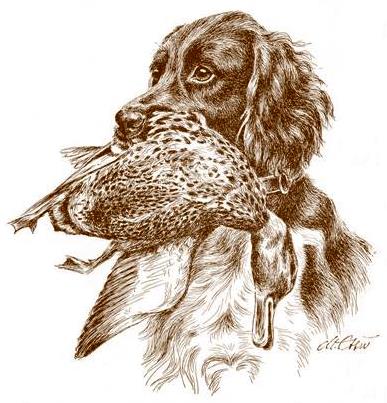 1. VorsitzenderRalf KüchAm Hofborn 435083 Wetter-OberrospheTel.: 06423 – 5444570Fax:  06423 - 542046E-Mail: ralf.kuech@klm-hessen.de27.02.2021